Сабақтың тақырыбы:  Жаңа телекоммуникациялық жүйелер. ИнтернетСабақтың тақырыбы:  Жаңа телекоммуникациялық жүйелер. ИнтернетСабақтың тақырыбы:  Жаңа телекоммуникациялық жүйелер. ИнтернетМектеп: Жарқамыс орта мектебіМектеп: Жарқамыс орта мектебіМектеп: Жарқамыс орта мектебіКүні:                               Күні:                               Мұғалімнің аты-жөні:  Қарашолақова НабатМұғалімнің аты-жөні:  Қарашолақова НабатМұғалімнің аты-жөні:  Қарашолақова НабатМұғалімнің аты-жөні:  Қарашолақова НабатСынып: 10 аСынып: 10 аҚатысқан оқушылар саны: Қатысқан оқушылар саны: Қатыспаған оқушылар саны:Қатыспаған оқушылар саны:Сабақтың мақсатыСабақтың мақсатыТелекоммуникациялық жүйелер, байланыс құралдарының түрлері мен интернет жүйесімен таныстыру. Оқушыларды сабаққа қызықтырып, өз бетінше жұмыс істеуге баулау, ой өрісін дамыту, сөздік қорын молайту.Телекоммуникациялық жүйелер, байланыс құралдарының түрлері мен интернет жүйесімен таныстыру. Оқушыларды сабаққа қызықтырып, өз бетінше жұмыс істеуге баулау, ой өрісін дамыту, сөздік қорын молайту.Телекоммуникациялық жүйелер, байланыс құралдарының түрлері мен интернет жүйесімен таныстыру. Оқушыларды сабаққа қызықтырып, өз бетінше жұмыс істеуге баулау, ой өрісін дамыту, сөздік қорын молайту.Телекоммуникациялық жүйелер, байланыс құралдарының түрлері мен интернет жүйесімен таныстыру. Оқушыларды сабаққа қызықтырып, өз бетінше жұмыс істеуге баулау, ой өрісін дамыту, сөздік қорын молайту.КритерийлерКритерийлер1. Телекоммуникациялық жүйелер туралы білу.2.Байланыс құралдарымен  танысады.3.Интернет жүйесін  біледі.1. Телекоммуникациялық жүйелер туралы білу.2.Байланыс құралдарымен  танысады.3.Интернет жүйесін  біледі.1. Телекоммуникациялық жүйелер туралы білу.2.Байланыс құралдарымен  танысады.3.Интернет жүйесін  біледі.1. Телекоммуникациялық жүйелер туралы білу.2.Байланыс құралдарымен  танысады.3.Интернет жүйесін  біледі.Тілдік мақсатТілдік мақсатТелекоммуникация, Ғаламдық желі, доменТелекоммуникация, Ғаламдық желі, доменТелекоммуникация, Ғаламдық желі, доменТелекоммуникация, Ғаламдық желі, доменПәнаралық байланысПәнаралық байланысӘдебиет, информтика, физикаӘдебиет, информтика, физикаӘдебиет, информтика, физикаӘдебиет, информтика, физикаКеректі жабдықтарКеректі жабдықтарАлдыңғы тақырыпАлдыңғы тақырыпДүниежүзілік көлік географиясыДүниежүзілік көлік географиясыДүниежүзілік көлік географиясыДүниежүзілік көлік географиясыСабақ барысыСабақ барысыСабақ барысыСабақ барысыСабақ барысыСабақ барысыСабақтыңкезеңдеріСабақта орындалатын іс-әрекеттерСабақта орындалатын іс-әрекеттерСабақта орындалатын іс-әрекеттерСабақта орындалатын іс-әрекеттерОқытуресурстарыБасы Дүниежүзілік көлік географиясы тақырыбынан 15 сұрақ арқылы топқа бөлемін:Топтар топ басшыларын тағайындайды, бағалау парақшалары таратылады.1 тапсырмаҚұрлық көлігіне кіредіАвтомобиль көлігінің үлесіне жүк айналымының қанша пайызы тиесілі?Бойнг 747 қай елдің ұшағы?Теңіз жолының ежелден белгілі ауданыМарсель порты қай елдікі?Әуе көлігі ең күшті дамыған елТас жолдардың жалпы ұзындығыГибралтар бұғазы арқылы қанша кеме өтеді?Көліктің ең жаңа және қарқынды дамып келе жатқан түріҚазақстандағы жолаушы және жүк тасымалының үлесі аса қарқынды өсіп отырған саласыАвтомобиль жолдарының ұзындығы жөнінен жетекші орын аладыТокиодағы әуежайТеіржол мүлдем жоқ ел Көліктің барлық түрлерінің қарқынды дамуына негіз болғанҚұрлық көлігінің ішінде үлес салмағы артып тұрған көлік2- тапсырмаӨзіңді тексерКестемен жұмысАстын сызСәйкестендіруДүниежүзілік көлік географиясы тақырыбынан 15 сұрақ арқылы топқа бөлемін:Топтар топ басшыларын тағайындайды, бағалау парақшалары таратылады.1 тапсырмаҚұрлық көлігіне кіредіАвтомобиль көлігінің үлесіне жүк айналымының қанша пайызы тиесілі?Бойнг 747 қай елдің ұшағы?Теңіз жолының ежелден белгілі ауданыМарсель порты қай елдікі?Әуе көлігі ең күшті дамыған елТас жолдардың жалпы ұзындығыГибралтар бұғазы арқылы қанша кеме өтеді?Көліктің ең жаңа және қарқынды дамып келе жатқан түріҚазақстандағы жолаушы және жүк тасымалының үлесі аса қарқынды өсіп отырған саласыАвтомобиль жолдарының ұзындығы жөнінен жетекші орын аладыТокиодағы әуежайТеіржол мүлдем жоқ ел Көліктің барлық түрлерінің қарқынды дамуына негіз болғанҚұрлық көлігінің ішінде үлес салмағы артып тұрған көлік2- тапсырмаӨзіңді тексерКестемен жұмысАстын сызСәйкестендіруДүниежүзілік көлік географиясы тақырыбынан 15 сұрақ арқылы топқа бөлемін:Топтар топ басшыларын тағайындайды, бағалау парақшалары таратылады.1 тапсырмаҚұрлық көлігіне кіредіАвтомобиль көлігінің үлесіне жүк айналымының қанша пайызы тиесілі?Бойнг 747 қай елдің ұшағы?Теңіз жолының ежелден белгілі ауданыМарсель порты қай елдікі?Әуе көлігі ең күшті дамыған елТас жолдардың жалпы ұзындығыГибралтар бұғазы арқылы қанша кеме өтеді?Көліктің ең жаңа және қарқынды дамып келе жатқан түріҚазақстандағы жолаушы және жүк тасымалының үлесі аса қарқынды өсіп отырған саласыАвтомобиль жолдарының ұзындығы жөнінен жетекші орын аладыТокиодағы әуежайТеіржол мүлдем жоқ ел Көліктің барлық түрлерінің қарқынды дамуына негіз болғанҚұрлық көлігінің ішінде үлес салмағы артып тұрған көлік2- тапсырмаӨзіңді тексерКестемен жұмысАстын сызСәйкестендіруДүниежүзілік көлік географиясы тақырыбынан 15 сұрақ арқылы топқа бөлемін:Топтар топ басшыларын тағайындайды, бағалау парақшалары таратылады.1 тапсырмаҚұрлық көлігіне кіредіАвтомобиль көлігінің үлесіне жүк айналымының қанша пайызы тиесілі?Бойнг 747 қай елдің ұшағы?Теңіз жолының ежелден белгілі ауданыМарсель порты қай елдікі?Әуе көлігі ең күшті дамыған елТас жолдардың жалпы ұзындығыГибралтар бұғазы арқылы қанша кеме өтеді?Көліктің ең жаңа және қарқынды дамып келе жатқан түріҚазақстандағы жолаушы және жүк тасымалының үлесі аса қарқынды өсіп отырған саласыАвтомобиль жолдарының ұзындығы жөнінен жетекші орын аладыТокиодағы әуежайТеіржол мүлдем жоқ ел Көліктің барлық түрлерінің қарқынды дамуына негіз болғанҚұрлық көлігінің ішінде үлес салмағы артып тұрған көлік2- тапсырмаӨзіңді тексерКестемен жұмысАстын сызСәйкестендіруПарақшаКарточкамен жұмысТоппен жұмысБейнероликтер көрсетуортасыСоңы 1.Арғы ата-бабаларымыз жазда-жайлауда,қыста-қыстауды негізінен мал шаруашылығымен айналысқан.Ол кезде байланыс тек салт атпен жүргендер арқылы хабарласып отырған.Алғашқы оқыған зиялы азаматтар білім-ғылымның қажеттілігін түсініп,әрі насихаттап отырған.Мысалы: Ы.Алтынсариннің мынадай өлең жолдары бар.
Өнер- білім бар жұрттар
Тастан сарай салғызды
Айшылық алыс жерлерден
Көзді ашып-жұмғанша
Жылдам хабар алғызды.
Бұл жерде телеграф,телефон туралы айтылып отыр.Байланыс құралдарымен танысайық.2. «Жигсо» әдісі1-топ (қызыл)                                   Телекоммуникациялық жүйелер2-топ (көк)  Байланыс құралдары               3-топ (жасыл)ИнтернетТоптар өздеріне берілген тапсырмаларды орындап, қорғайды.3.  Сабаққа қатысты бейнероликтер көрсетіледіА. Ғаламтор4. Тапсырмалар легі1. Мына суреттерде түрлі даму кезеңіне тән ақпаратты жеткізу тәсілдері көрсетілген. Оларды хронологиялық тәртіппен орналастырыңыз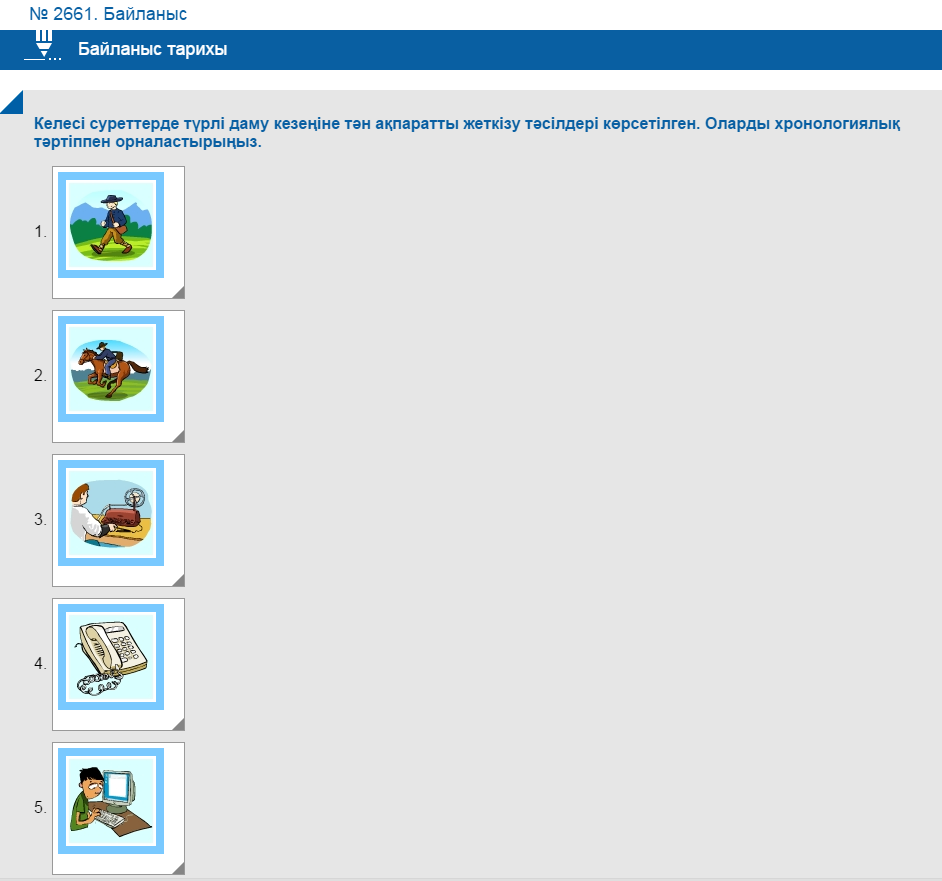 1.2.3.4.5.2.  Тест тапсырмалары1.Байланыс жүйесі өте күшті дамыған елді көрсетіңіз.АҚШҚытайГерманияЖапонияИспания2.Дүниежүзіндегі телефон желілерінің 2/5-сі қай елге тиесілі?ГерманияҚытайИспанияЖапонияАҚШ3.Қазақстан әлемдік интернет жүйесіне ____ жылы қосылды.199819971996199519944.АҚШ-қа әлемдік байланыс жүйесінің _____ үлесі тиесілі.9/108/1010/105/101/105.Электронды пошта арқылы және әлеуметтік желілер көмегімен байланыс құру түрін көрсетіңіз.Пошта арқылыТелефонҒаламтор арқылыРадиоТеледидар3. Географиялық диктант1.Телекоммуникация дегеніміз-                                                                                  2.Оптикалық талшықты байланыс негізі                        қолданысқа енгізілді.3.                                 бері Қазақстан әлемдік интернет жүйесіне тұрақты түрде қосылды.4.                      –өзара біріктірілген компьютерлік желілердің бүкіләлемдік жүйесі.5. 1969 жылдың 29 қазаны -                         дүниеге келген күні. 6. 2011 жылдың соңына қарай д.ж. бойынша интернетті ұдайы пайдаланушылардың саны                                 адамға жуықтады.7.1994 жылдың 19 қыркүйегінде ҚР-ның ұлттық                              ресми түрде тіркелді.8.Телефонмен қамтамасыз етілуі жағынан ең жоғары көрсеткішке ие                  ,                      ,                                  ,                                 .9. Телефонмен қамтамасыз етілуі жағынан ең төменгі көрсеткішке ие                 ,                      ,                                  ,                                 .      Қызмет көрсету саласы байланыс саласын да қамтиды. Бұл секторда пошта, телефон, радио және теледидар немесе ғаламтор сияқты түрлі ақпарат құралдары арқылы мәліметті жеткіземіз.Байланыс құралдары қазіргі кездегі ең басты қажеттіліктердің бірі болып табылады. Ол өте маңызды экономикалық және әлеуметтік қызмет атқарады. Осы заманғы байланыс құралдарының көмегімен Жер шарының ең шалғай орналасқан аудандармен, тіпті ғарышпен де байланыс жасалады. Байланыс жүйесі өте күшті дамыған ел – АҚШ. Оның үлесіне дүниежүзіндегі телефон жүйелерінің 2/5-сі, ең жаңа байланыс жүйелерінің 9/10-ы тиесілі. Қазақстанда қазіргі кезде байланыс құралдарының ең жаңа үлгілері іске қосылуда. 1994 жылдан бері Қазақстан әлемдік интернет жүйесіне тұрақты қосылды.Үйге тапсырма:  Жаңа телекоммуникациялық жүйелер. Интернет.картамен жұмыс жасауОқушыларды бағалауКері байланысҮлкен шеңбер тәсілі. Оқушылар шеңберленіп тұрады. Оларға мынадай сұрақтар қойылады-Бүгінгі сабақта не  білдім- Сабақ барысында көңіл-күйіңіз қандай болды?- Сабақ соңында көңіл-күйіңіз қандай болды?- Өзіңді қалай бағалайсың?1.Арғы ата-бабаларымыз жазда-жайлауда,қыста-қыстауды негізінен мал шаруашылығымен айналысқан.Ол кезде байланыс тек салт атпен жүргендер арқылы хабарласып отырған.Алғашқы оқыған зиялы азаматтар білім-ғылымның қажеттілігін түсініп,әрі насихаттап отырған.Мысалы: Ы.Алтынсариннің мынадай өлең жолдары бар.
Өнер- білім бар жұрттар
Тастан сарай салғызды
Айшылық алыс жерлерден
Көзді ашып-жұмғанша
Жылдам хабар алғызды.
Бұл жерде телеграф,телефон туралы айтылып отыр.Байланыс құралдарымен танысайық.2. «Жигсо» әдісі1-топ (қызыл)                                   Телекоммуникациялық жүйелер2-топ (көк)  Байланыс құралдары               3-топ (жасыл)ИнтернетТоптар өздеріне берілген тапсырмаларды орындап, қорғайды.3.  Сабаққа қатысты бейнероликтер көрсетіледіА. Ғаламтор4. Тапсырмалар легі1. Мына суреттерде түрлі даму кезеңіне тән ақпаратты жеткізу тәсілдері көрсетілген. Оларды хронологиялық тәртіппен орналастырыңыз1.2.3.4.5.2.  Тест тапсырмалары1.Байланыс жүйесі өте күшті дамыған елді көрсетіңіз.АҚШҚытайГерманияЖапонияИспания2.Дүниежүзіндегі телефон желілерінің 2/5-сі қай елге тиесілі?ГерманияҚытайИспанияЖапонияАҚШ3.Қазақстан әлемдік интернет жүйесіне ____ жылы қосылды.199819971996199519944.АҚШ-қа әлемдік байланыс жүйесінің _____ үлесі тиесілі.9/108/1010/105/101/105.Электронды пошта арқылы және әлеуметтік желілер көмегімен байланыс құру түрін көрсетіңіз.Пошта арқылыТелефонҒаламтор арқылыРадиоТеледидар3. Географиялық диктант1.Телекоммуникация дегеніміз-                                                                                  2.Оптикалық талшықты байланыс негізі                        қолданысқа енгізілді.3.                                 бері Қазақстан әлемдік интернет жүйесіне тұрақты түрде қосылды.4.                      –өзара біріктірілген компьютерлік желілердің бүкіләлемдік жүйесі.5. 1969 жылдың 29 қазаны -                         дүниеге келген күні. 6. 2011 жылдың соңына қарай д.ж. бойынша интернетті ұдайы пайдаланушылардың саны                                 адамға жуықтады.7.1994 жылдың 19 қыркүйегінде ҚР-ның ұлттық                              ресми түрде тіркелді.8.Телефонмен қамтамасыз етілуі жағынан ең жоғары көрсеткішке ие                  ,                      ,                                  ,                                 .9. Телефонмен қамтамасыз етілуі жағынан ең төменгі көрсеткішке ие                 ,                      ,                                  ,                                 .      Қызмет көрсету саласы байланыс саласын да қамтиды. Бұл секторда пошта, телефон, радио және теледидар немесе ғаламтор сияқты түрлі ақпарат құралдары арқылы мәліметті жеткіземіз.Байланыс құралдары қазіргі кездегі ең басты қажеттіліктердің бірі болып табылады. Ол өте маңызды экономикалық және әлеуметтік қызмет атқарады. Осы заманғы байланыс құралдарының көмегімен Жер шарының ең шалғай орналасқан аудандармен, тіпті ғарышпен де байланыс жасалады. Байланыс жүйесі өте күшті дамыған ел – АҚШ. Оның үлесіне дүниежүзіндегі телефон жүйелерінің 2/5-сі, ең жаңа байланыс жүйелерінің 9/10-ы тиесілі. Қазақстанда қазіргі кезде байланыс құралдарының ең жаңа үлгілері іске қосылуда. 1994 жылдан бері Қазақстан әлемдік интернет жүйесіне тұрақты қосылды.Үйге тапсырма:  Жаңа телекоммуникациялық жүйелер. Интернет.картамен жұмыс жасауОқушыларды бағалауКері байланысҮлкен шеңбер тәсілі. Оқушылар шеңберленіп тұрады. Оларға мынадай сұрақтар қойылады-Бүгінгі сабақта не  білдім- Сабақ барысында көңіл-күйіңіз қандай болды?- Сабақ соңында көңіл-күйіңіз қандай болды?- Өзіңді қалай бағалайсың?1.Арғы ата-бабаларымыз жазда-жайлауда,қыста-қыстауды негізінен мал шаруашылығымен айналысқан.Ол кезде байланыс тек салт атпен жүргендер арқылы хабарласып отырған.Алғашқы оқыған зиялы азаматтар білім-ғылымның қажеттілігін түсініп,әрі насихаттап отырған.Мысалы: Ы.Алтынсариннің мынадай өлең жолдары бар.
Өнер- білім бар жұрттар
Тастан сарай салғызды
Айшылық алыс жерлерден
Көзді ашып-жұмғанша
Жылдам хабар алғызды.
Бұл жерде телеграф,телефон туралы айтылып отыр.Байланыс құралдарымен танысайық.2. «Жигсо» әдісі1-топ (қызыл)                                   Телекоммуникациялық жүйелер2-топ (көк)  Байланыс құралдары               3-топ (жасыл)ИнтернетТоптар өздеріне берілген тапсырмаларды орындап, қорғайды.3.  Сабаққа қатысты бейнероликтер көрсетіледіА. Ғаламтор4. Тапсырмалар легі1. Мына суреттерде түрлі даму кезеңіне тән ақпаратты жеткізу тәсілдері көрсетілген. Оларды хронологиялық тәртіппен орналастырыңыз1.2.3.4.5.2.  Тест тапсырмалары1.Байланыс жүйесі өте күшті дамыған елді көрсетіңіз.АҚШҚытайГерманияЖапонияИспания2.Дүниежүзіндегі телефон желілерінің 2/5-сі қай елге тиесілі?ГерманияҚытайИспанияЖапонияАҚШ3.Қазақстан әлемдік интернет жүйесіне ____ жылы қосылды.199819971996199519944.АҚШ-қа әлемдік байланыс жүйесінің _____ үлесі тиесілі.9/108/1010/105/101/105.Электронды пошта арқылы және әлеуметтік желілер көмегімен байланыс құру түрін көрсетіңіз.Пошта арқылыТелефонҒаламтор арқылыРадиоТеледидар3. Географиялық диктант1.Телекоммуникация дегеніміз-                                                                                  2.Оптикалық талшықты байланыс негізі                        қолданысқа енгізілді.3.                                 бері Қазақстан әлемдік интернет жүйесіне тұрақты түрде қосылды.4.                      –өзара біріктірілген компьютерлік желілердің бүкіләлемдік жүйесі.5. 1969 жылдың 29 қазаны -                         дүниеге келген күні. 6. 2011 жылдың соңына қарай д.ж. бойынша интернетті ұдайы пайдаланушылардың саны                                 адамға жуықтады.7.1994 жылдың 19 қыркүйегінде ҚР-ның ұлттық                              ресми түрде тіркелді.8.Телефонмен қамтамасыз етілуі жағынан ең жоғары көрсеткішке ие                  ,                      ,                                  ,                                 .9. Телефонмен қамтамасыз етілуі жағынан ең төменгі көрсеткішке ие                 ,                      ,                                  ,                                 .      Қызмет көрсету саласы байланыс саласын да қамтиды. Бұл секторда пошта, телефон, радио және теледидар немесе ғаламтор сияқты түрлі ақпарат құралдары арқылы мәліметті жеткіземіз.Байланыс құралдары қазіргі кездегі ең басты қажеттіліктердің бірі болып табылады. Ол өте маңызды экономикалық және әлеуметтік қызмет атқарады. Осы заманғы байланыс құралдарының көмегімен Жер шарының ең шалғай орналасқан аудандармен, тіпті ғарышпен де байланыс жасалады. Байланыс жүйесі өте күшті дамыған ел – АҚШ. Оның үлесіне дүниежүзіндегі телефон жүйелерінің 2/5-сі, ең жаңа байланыс жүйелерінің 9/10-ы тиесілі. Қазақстанда қазіргі кезде байланыс құралдарының ең жаңа үлгілері іске қосылуда. 1994 жылдан бері Қазақстан әлемдік интернет жүйесіне тұрақты қосылды.Үйге тапсырма:  Жаңа телекоммуникациялық жүйелер. Интернет.картамен жұмыс жасауОқушыларды бағалауКері байланысҮлкен шеңбер тәсілі. Оқушылар шеңберленіп тұрады. Оларға мынадай сұрақтар қойылады-Бүгінгі сабақта не  білдім- Сабақ барысында көңіл-күйіңіз қандай болды?- Сабақ соңында көңіл-күйіңіз қандай болды?- Өзіңді қалай бағалайсың?1.Арғы ата-бабаларымыз жазда-жайлауда,қыста-қыстауды негізінен мал шаруашылығымен айналысқан.Ол кезде байланыс тек салт атпен жүргендер арқылы хабарласып отырған.Алғашқы оқыған зиялы азаматтар білім-ғылымның қажеттілігін түсініп,әрі насихаттап отырған.Мысалы: Ы.Алтынсариннің мынадай өлең жолдары бар.
Өнер- білім бар жұрттар
Тастан сарай салғызды
Айшылық алыс жерлерден
Көзді ашып-жұмғанша
Жылдам хабар алғызды.
Бұл жерде телеграф,телефон туралы айтылып отыр.Байланыс құралдарымен танысайық.2. «Жигсо» әдісі1-топ (қызыл)                                   Телекоммуникациялық жүйелер2-топ (көк)  Байланыс құралдары               3-топ (жасыл)ИнтернетТоптар өздеріне берілген тапсырмаларды орындап, қорғайды.3.  Сабаққа қатысты бейнероликтер көрсетіледіА. Ғаламтор4. Тапсырмалар легі1. Мына суреттерде түрлі даму кезеңіне тән ақпаратты жеткізу тәсілдері көрсетілген. Оларды хронологиялық тәртіппен орналастырыңыз1.2.3.4.5.2.  Тест тапсырмалары1.Байланыс жүйесі өте күшті дамыған елді көрсетіңіз.АҚШҚытайГерманияЖапонияИспания2.Дүниежүзіндегі телефон желілерінің 2/5-сі қай елге тиесілі?ГерманияҚытайИспанияЖапонияАҚШ3.Қазақстан әлемдік интернет жүйесіне ____ жылы қосылды.199819971996199519944.АҚШ-қа әлемдік байланыс жүйесінің _____ үлесі тиесілі.9/108/1010/105/101/105.Электронды пошта арқылы және әлеуметтік желілер көмегімен байланыс құру түрін көрсетіңіз.Пошта арқылыТелефонҒаламтор арқылыРадиоТеледидар3. Географиялық диктант1.Телекоммуникация дегеніміз-                                                                                  2.Оптикалық талшықты байланыс негізі                        қолданысқа енгізілді.3.                                 бері Қазақстан әлемдік интернет жүйесіне тұрақты түрде қосылды.4.                      –өзара біріктірілген компьютерлік желілердің бүкіләлемдік жүйесі.5. 1969 жылдың 29 қазаны -                         дүниеге келген күні. 6. 2011 жылдың соңына қарай д.ж. бойынша интернетті ұдайы пайдаланушылардың саны                                 адамға жуықтады.7.1994 жылдың 19 қыркүйегінде ҚР-ның ұлттық                              ресми түрде тіркелді.8.Телефонмен қамтамасыз етілуі жағынан ең жоғары көрсеткішке ие                  ,                      ,                                  ,                                 .9. Телефонмен қамтамасыз етілуі жағынан ең төменгі көрсеткішке ие                 ,                      ,                                  ,                                 .      Қызмет көрсету саласы байланыс саласын да қамтиды. Бұл секторда пошта, телефон, радио және теледидар немесе ғаламтор сияқты түрлі ақпарат құралдары арқылы мәліметті жеткіземіз.Байланыс құралдары қазіргі кездегі ең басты қажеттіліктердің бірі болып табылады. Ол өте маңызды экономикалық және әлеуметтік қызмет атқарады. Осы заманғы байланыс құралдарының көмегімен Жер шарының ең шалғай орналасқан аудандармен, тіпті ғарышпен де байланыс жасалады. Байланыс жүйесі өте күшті дамыған ел – АҚШ. Оның үлесіне дүниежүзіндегі телефон жүйелерінің 2/5-сі, ең жаңа байланыс жүйелерінің 9/10-ы тиесілі. Қазақстанда қазіргі кезде байланыс құралдарының ең жаңа үлгілері іске қосылуда. 1994 жылдан бері Қазақстан әлемдік интернет жүйесіне тұрақты қосылды.Үйге тапсырма:  Жаңа телекоммуникациялық жүйелер. Интернет.картамен жұмыс жасауОқушыларды бағалауКері байланысҮлкен шеңбер тәсілі. Оқушылар шеңберленіп тұрады. Оларға мынадай сұрақтар қойылады-Бүгінгі сабақта не  білдім- Сабақ барысында көңіл-күйіңіз қандай болды?- Сабақ соңында көңіл-күйіңіз қандай болды?- Өзіңді қалай бағалайсың?ПарақшаКарточкамен жұмысТоппен жұмысБейнероликтер көрсету